Chapter 15 – The Civil WarSection 1 – The War BeginsDirections: Read pages 472-476 in the Holt (RED) book. Answer the questions below in complete sentences.What event triggered the war between the Union and the Confederacy?__________________________________________________________________________________________________________________________________________________________________________________________________________________________________How did the Union’s strategy differ from that of the Confederacy?__________________________________________________________________________________________________________________________________________________________________________________________________________________________________Which side do you believe was best prepared for war? Explain your answer.___________________________________________________________________________________________________________________________________________________________________________________________________________________________________________________________________________________________________________________________________________________How did women take part in the war?__________________________________________________________________________________________________________________________________________________________________________________________________________________________________In what ways were the armies of the North and South unprepared for war?__________________________________________________________________________________________________________________________________________________________________________________________________________________________________Why did men volunteer to fight in the war?__________________________________________________________________________________________________________________________________________________________________________________________________________________________________Summarizing Use the interactive graphic organizer to identify the strengths and weaknesses of the North and South at the start of the war.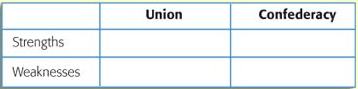 